SURAT PERNYATAAN KOMITMEN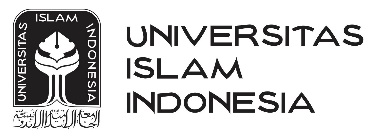 CALON MAHASISWA UNIVERSITAS ISLAM INDONESIAPOLA SELEKSI PENELUSURAN HAFIZ ALQURAN (PHA)Saya yang bertanda tangan di bawah ini	Nama		: ………………………………………………………………………………………	No. UPCM	: ………………………………………………………………………………………dengan ini menyatakan bahwa saya berkomitmen dengan sungguh-sungguh untuk aktif berpartisipasi dalam kegiatan akademik dan non akademik sesuai dengan keunggulan yang saya miliki selama menjadi mahasiswa Universitas Islam Indonesia. Saya akan menunjukkan keunggulan sebagai seorang Hafidz/Hafidzah dengan  memenuhi kewajiban berikut:Aktif mengikuti majelis tahfiz Alquran, yang dalam hal ini melalui Komunitas HAWASI sebagai anggota/pengurus;Menjaga dan meningkatkan hafalan Alquran;Mengikuti minimal 2 (dua) kali MTQ atau kompetisi sejenis di tingkat UII atau di tingkat nasional atau mengikuti minimal 1 (satu) kali MTQ atau kompetisi sejenis di tingkat internasional; danKhusus bagi penerima beasiswa hafiz, mematuhi segala ketentuan dalam Kontrak Beasiswa Hafiz.demikian pernyataan ini saya buat dengan penuh kesadaran diri sebagai bentuk komitmen calon mahasiswa Universitas Islam Indonesia yang diterima melalui jalur Penelusuran Hafiz Alquran (PHA). Semoga surat pernyataan ini dapat dipergunakan sebagaimana mestinya.Yogyakarta, ……………………………………..Yang Menyatakan,Materai Rp 6.000       _________________________        Nama Lengkap & Tanda Tangan       No. UPCM : ……….